RAPORTo stanie Gminy Chodów2019WstępUstawa o samorządzie gminnym(zmiana dokonana w styczniu 2018r.) nakłada obowiązek na organ wykonawczy gminy (Wójta) sporządzenie raportu o stanie Gminy za 2018 rok.Raport stanowi zestawienie stopnia realizacji  dokumentów przyjętych wcześniej przez Radę Gminy (organ stanowiący), a mianowicie strategii,programów i uchwał.1.Ogólna charakterystyka:	Gmina Chodów (o powierzchni 78 km2) znajduje się we wschodniej części województwa wielkopolskiego, na wschodnim obrzeżu powiatu kolskiego. Wschodnia granica Gminy jest równocześnie granicą pomiędzy województwem wielkopolskim a łódzkim. Gmina Chodów sąsiaduje z dwoma gminami województwa wielkopolskiego: Przedecz i Kłodawa oraz czterema gminami województwa łódzkiego: Krośniewice, Dąbrowice, Grabów i Daszyna..Przez gminę przebiega droga krajowa nr DK92 (Warszawa - Poznań) oraz magistrala kolejowa Warszawa – Poznań.Gmina Chodów oddalona jest ok. 30 km od miasta powiatowego Koło i ok. 160 km od Poznania.Gminę Chodów zamieszkuje  3 130 mieszkańców wg. stanu na koniec roku 2018.Sieć osadniczą Gminy stanowią  miejscowości zorganizowane w 16 sołectw. Sołectwa Gminy Chodów: Aleksandrów, Bowyczyny, Chodów, Chrzanowo, Długie, Dzierzbice, Elizanów,Kaleń Mała, Kaleń Duża, Kocewia Duża, Pniewo, Rdutów, Stanisławów, Szołajdy, Studzień, Wojciechowo.	Chodów to gmina o dominacji rolnictwa (świadczy o tym nawet krajobraz) o wysokiej kulturze rolnej oraz wysokotowarowych gospodarstwach rolnych.	Gmina Chodów leży geograficznie w obrębie regionów Wysoczyzna Kutnowska (część wschodnia Gminy) oraz Wysoczyzna Kłodawska (zachodnia część Gminy) o mało urozmaiconej rzeźbie terenu. Okoliczny krajobraz tworzą rozległe równiny o niskiej lesistości i ubogiej szacie roślinnej. Wysoczyzna Kutnowska charakteryzuje się występowaniem gleb najlepszych zarówno w województwie jak i w kraju. Występują tu gleby brunatne i czarne ziemie, zaliczane do kompleksów: pszennego bardzo dobrego i żytniego dobrego.Widocznym elementem rzeźby terenu w zachodniej części Gminy jest dolina rzeki Rgilewki, zajęta przez słabsze gleby i użytki zielone. Lasy stanowią jedynie 5,4 % powierzchni Gminy.Na obszarze Gminy nie występują surowce mineralne.Charakterystycznym elementem fizjograficznym jest wododział I rzędu pomiędzy Wisłą i Odrą.	Gmina Chodów charakteryzuje się stosunkowo ubogimi zasobami wodnymi. Użytkowane wody podziemne na terenie gminy pobierane są z utworów czwartorzędowych i trzeciorzędowych.  Gmina zwodociągowania jest w 96%, pozostały do zwodociągowania pojedyncze zabudowania położone w znacznym oddaleniu od sieci wodociągowej.Zaopatrzenie w wodę odbywa się z ujęć zlokalizowanych na terenie Gminy we wsiach: Rdutów, Dzierzbice i Koserz.I.Strategie, programy  i działalność Wójta w określonych obszarach:2.Strategia rozwoju gminy na lata 2016-2026Wizja  rozwoju GminyWizja rozwoju gminy Chodów określa stan docelowy, do którego władze lokalne oraz partnerzy będą dążyć. Przewiduje ona stworzenie warunków do trwałego rozwoju społecznego i gospodarczego gminy w charakterze wyróżniającej się jednostki Wielkopolski Wschodniej. Wizja ma charakter prognostyczny, określa cel, do jakiego zmierza gmina Chodów. Nadaje kształt kierunkom działań władz, które to realizowane są poprzez wypełnienie celów operacyjnych i strategicznych. Gmina Chodów – gmina o wyspecjalizowanym i nowoczesnym rolnictwie, z długimi tradycjami, pełna aktywnych, przedsiębiorczych i zintegrowanych mieszkańców. To gmina, w której każde działanie jest działaniem partnerskim, gdzie czyste środowisko i zapewnione bezpieczeństwo zapewnia dobre warunki do pracy i wypoczynku gwarantując wysoką jakość życia mieszkańców. To tu możliwość edukacji, opieki zdrowotnej i socjalnej osiąga poziom dostępny przeciętnemu mieszkańcowi kraju. Ze sformułowanej wyżej wizji rozwoju gminy Chodów wynikają następujące obszary kluczowe, które warunkują jej realizację: Obszar tematyczny I. Gospodarka Obszar tematyczny II. Społeczeństwo Obszar tematyczny III. Środowisko Misja GminyGmina Chodów podejmować będzie różnorodne działania na rzecz zwiększenia jakości życia mieszkańców gminy Chodów w zakresie unowocześniania infrastruktury komunalnej, tworzenia korzystnych warunków dla aktywności społecznej i gospodarczej, przy jednoczesnej dbałości o środowisko naturalne i zasoby kulturowe.  Cele strategiczne i kierunki rozwoju I.KIERUNKI ROZWOJU: 1. Gospodarka: 1.Zwiększenie atrakcyjności inwestycyjnej gminy Chodów: 2. Podjęcie działań promujących gminę w regionie. 3. Poprawa dostępności komunikacyjnej poprzez polepszenie stanu technicznego dróg i chodników gminy – budowa drogi Wewierz – Dzierzbice oraz Pniewo – Szałojady; 4.Podejmowanie działań w zakresie infrastruktury drogowej we współpracy z powiatem, oraz z instytucjami branżowymi,. 5. Modernizacja, rozbudowa i poprawa jakości sieci kanalizacyjno-wodociągowej (np. stacja uzdatniania wody w Dzierzbicach). 6.Podjęcie działań na rzecz lepszego skomunikowania obszarów wiejskich. 7.Tworzenie warunków sprzyjających otwieraniu i prowadzeniu działalności gospodarczej. Identyfikacja potencjalnych terenów inwestycyjnych. 8.Przygotowanie infrastruktury technicznej dla potencjalnych inwestorów.  Współpraca z instytucjami branżowymi w zakresie poszukiwania inwestorów. 9. Rozwój sieci internetowych. 1.2.Przedsiębiorczość, w tym przedsiębiorstw w sektorach pozarolniczych: 1. Kształtowanie postaw przedsiębiorczości wśród młodzieży już na etapie edukacji. 2. Tworzenie warunków sprzyjających otwieraniu i prowadzeniu działalności gospodarczej. 3. Wsparcie dla rozwoju rolnictwa, tworzenia i funkcjonowania grup producenckich. 4. Wspieranie współpracy między podmiotami prowadzącymi działalność gospodarczą w ramach świadczenia usług turystycznych, krótkich łańcuchów dostaw, rozwijania rynków zbytu produktów i usług lokalnych; w tym usług turystycznych. 1.3. Aktywizacja zawodowa mieszkańców gminy Chodów: 1. Przeprowadzenie szkoleń i kursów podnoszących kwalifikacje zawodowe mieszkańców. 2. Udział w programach aktywizacyjnych dla osób bezrobotnych. 3. Wspieranie kształcenia osób dorosłych. 1.4. Rozwój agroturystyki na terenie gminy Chodów: 1. Tworzenie, wspieranie i rozwój agroturystyki. 2. Wykreowanie i promowanie lokalnego produktu dla gminy. 3. Rozwój nowoczesnej infrastruktury na cele rozwoju agroturystyki. 2. Społeczeństwo 1. Zapewnienie bezpieczeństwa publicznego mieszkańców gminy Chodów: -  Wzmocnienie potencjału służb działających na rzecz bezpieczeństwa mieszkańców. -  Uzupełnienie i modernizacja systemu oświetleniowego w gminie. -  Poprawa bezpieczeństwa mieszkańców poprzez budowę chodników, ścieżek rowerowych i przejść dla pieszych. -Poprawa bezpieczeństwa poprzez stworzenie systemu monitoringu obiektów i obszarów użyteczności publicznej. -System powiadamiania mieszkańców o niebezpiecznych zjawiskach.  -Zapobieganie zjawisku wykluczenia społecznego wśród mieszkańców gminy: -Aktywizacja zawodowa osób zagrożonych wykluczeniem społecznym. -Włączenie społeczne, integracja społeczna, międzypokoleniowa mieszkańców gminy. -Podejmowanie inicjatyw na rzecz aktywizacji osób starszych poprzez m.in.  wspieranie działań Kół Gospodyń Wiejskich. -Tworzenie lokalnych inicjatyw prospołecznych oraz budowa i modernizacja ośrodków i obiektów sportu i kultury. -Podejmowanie inicjatyw na rzecz aktywizacji osób niepełnosprawnych ze środowiskiem. 2.Wzmacnianie systemu edukacyjnego oraz zwiększenie dostępności do zajęć dodatkowych dla dzieci i młodzieży: - Zagwarantowanie wysokiej jakości edukacji i opieki elementarnej dzieci i młodzieży w gminie. -Wzmacnianie infrastruktury edukacyjnej w gminie. - Podnoszenie kwalifikacji kadry pedagogicznej i administracyjnej placówek oświaty. -Wspieranie nowych form prowadzenia jednostek oświatowych. -Kształcenie ustawiczne mieszkańców.  -Wzmacnianie systemu edukacyjnego oraz zwiększenie dostępności do zajęć dodatkowych dla dzieci i młodzieży: 3. Wspieranie lokalnych inicjatyw kulturalnych i rekreacyjnych: - Budowa świetlicy wiejskiej wraz z placem rekreacyjno-sportowo-widowiskowym w miejscowości Chodów. -Budowa oraz modernizacja świetlic wiejskich we wsiach Dzierzbice oraz Kocewia Duża. - Inicjowanie i utrzymywanie podejmowanych działań kulturalnych i innych w gminie. - Motywowanie lokalnej społeczności do identyfikacji i pielęgnowania dziedzictwa kulturowego i historycznego gminy. 4.Podniesienie jakości usług w zakresie ochrony zdrowia i pomocy społecznej: -Inicjowanie i wspieranie działań profilaktycznych na rzecz zdrowia mieszkańców. - Zainicjowanie działań na rzecz opieki i terapii osób niesamodzielnych, starszych, niepełnosprawnych. -Aktywizacja postaw prozdrowotnych. 3. Środowisko:1.Zapobieganie zanieczyszczeniom środowiska na terenie gminy Chodów: - Modernizacja i rozbudowa oczyszczalni, stacji ujęć wody oraz sieci sanitarnych i wodociągowych (np. stacja uzdatniania wody w Dzierzbicach).- Poprawa jakości wody. - Poprawa zalesienia nieużytków rolnych. -Zmniejszenie emisji zanieczyszczeń poprzez termomodernizację obiektów w gminie. -Organizacja, modernizacja terenów zielonych. -Zapobieganie zanieczyszczeniom środowiska na terenie gminy Chodów: 2.Podniesienie świadomości ekologicznej mieszkańców gminy Chodów oraz usprawnienie gospodarki odpadami: -Podejmowanie działań edukacyjnych i promocyjnych na rzecz selektywnej zbiórki odpadami. -Propagowanie postaw ekologicznych.  - Wsparcie procesów usuwania, wymiany, składowania i utylizacji, szczególnie odpadów azbestowych. 3.Rozwój i wykorzystywanie odnawialnych źródeł energii:-Promocja odnawialnych źródeł energii.-Wspieranie lokalizacji i budowy instalacji OZE (fotowoltanika, energetyka wiatrowa, pompy ciepła, geotermia, solary itd.).3.Inwestycje gminneFinanse gminy:Budżet gminy został  przyjęty uchwałą Rady Gminy  Nr IV.18.18 z dnia  17 grudnia 2018 roku. Dochody zrealizowane 14 321 235,06(plan 14 488 372,90).Wydatki zrealizowane 13 291 597,43 (plan – 14 614 613,90).Głównym źródłem dochodów są podatki :rolny, od nieruchomości,udział w podatku dochodowym PIT oraz subwencje i dotacje. Dodatkowym źródłem są także środki pozyskiwane z  Programu Rozwoju Obszarów Wiejskich(środki unijne).Stan zadłużenia gminy na koniec 2019 roku wyniósł: 1 800 000,00zł.Środki uzyskane w ramach dochodów budżetu zostały przeznaczone na  sfinansowanie zadań obligatoryjnych, ale także na inwestycje gminne.Wydatki inwestycyjne 2019:W zakresie gospodarki wodno – ściekowej wydatki to:Wywóz nieczystości płynnych ze zbiorników bezodpływowych z m. Niwki i Turzynów w  kwocie 5 346,00 złWykonano zadanie pn. „Budowa przyłącza hydrantowego w miejscowości Jagiełłów” za kwotę 10 440,08 zł,W zakresie utrzymania drógWykonano kruszenie gruzu budowlanego na cele remontowe dróg gminnych, usługę wykonano za kwotę 12 693,60 zł;Na odśnieżanie dróg gminnych w celu zapewnienia przejezdności dróg 3570,00 zł oraz zwalczania śliskości  wydatkowano kwotę 3 000,24 zł.Zakupiono za kwotę 1 023,26 zł ubezpieczenie dróg gminnych w firmie ubezpieczeniowej PZU. Ubezpieczeniem objęto  wszystkie drogi gminne.Wykonano aktualizację Programu Funkcjonalno-użytkowego dla zadania pn. Przebudowa drogi gminnej nr 495527 i nr 495515 Pniewo – Szołajdy za kwotę 1 968,00 zł.Wykonano dokumentację projektową dróg (uzgodnienia,mapy, dokumentacja projektowo-kosztorysowa)na kwotę 130 029,49, dla planowanych na lata następne  inwestycji:Przebudowa drogi gminnej nr 495515 w m. Wojciechowo  planowany koszt całkowity 17 211,91 złPrzebudowa drogi gminnej nr 495533 w m. Jagiełłów planowany koszt całkowity 17 522,61 złPrzebudowa drogi gminnej nr 495536 w m. Rdutów planowany koszt całkowity 5 741,03 złPrzebudowa drogi gminnej nr 495525 w m. Elizanów planowany koszt	całkowity 19 058,28 złPrzebudowa drogi gminnej nr 495526 w m. Pniewo planowany koszt całkowity 35 301,00 złPrzebudowa drogi gminnej nr 495516 w m. Bowyczyny planowany koszt całkowity 15 571,20 złPrzebudowa drogi gminnej nr 495527 w m. Szołajdy planowany koszt całkowity 19 488,16 zł Zakupiono materiał (kruszywo na drogi  gruntowe w ilości 1000 t  za kwotę 95 800,00Dokonano wykoszenia poboczy dróg, ich odkrzaczenia oraz  zastosowano środki chemiczne do usunięcia chwastów z poboczy;Wykonano odmulenie rowu przydrożnego przy drogach gminnych w m. Niwki. Roboty obejmowały odmulenie i odcinkowe odtworzenie rowu przydrożnego, oczyszczanie dna rowu z namułu oraz udrożnienie przepustu pod drogą gminną, karczowanie pni. Wykonano za kwotę 35 670,00 zł,Wykonano remont przepustu w ciągu drogi gminnej w m. Długie wraz z częściowym oczyszczeniem rowu za kwotę 8 200,00 zł;Wykonano remont przepustu w ciągu drogi gminnej w m. Bowyczyny związany z przebudową drogi powiatowej 2150P (odtworzeniem rowów przydrożnych) za kwotę 2 860,83 złWykonano remont dróg gminnych asfaltowych polegający na uzupełnieniu ubytków za kwotę 20 298,01 złWykonano remont dróg gminnych gruntowych polegający na uzupełnieniu ubytków równaniu mechanicznym i wałowaniu nieutwardzonych dróg gminnych na terenie Gminy Chodów oraz transportu materiału (kruszywa) z miejsca składowania do miejsca robót. Za kwotę 111 930,00 złWykonano „Przebudowę drogi gminnej nr 495530 w miejscowości Kaleń Duża" o  długości 0,400 km  i wartości 254 549,23 zł. W ramach przebudowy wykonano pobocze z  pospółki naturalnej, wyrównanie istniejącej nawierzchni warstwą tłucznia kamiennego grub. 15 cm o szer. 4,30 m; warstwa ścieralna z betonu asfaltowego grub. 5 cm o szer. 4,00 m; znaki drogowe, przepusty pod drogą i zjazdami, odbudowa rowów.Wykonano „Przebudowę drogi gminnej nr 495527 w miejscowości Szołajdy" 
o  długości 0,160 km  i wartości  121 227,36 zł. W ramach przebudowy wykonano pobocze z  pospółki naturalnej, wyrównanie istniejącej nawierzchni warstwą tłucznia kamiennego grub. 15 cm o szer. 4,30 m; warstwa ścieralna z betonu asfaltowego grub. 5 cm o szer. 4,00 m; znaki drogowe, przepusty pod drogą i zjazdami, odbudowa rowów.Wykonano „Przebudowę drogi gminnej nr 495516 w miejscowości Bowyczyny o  długości 0,150 km  i wartości  95 942,88 zł. W ramach przebudowy wykonano pobocze z  pospółki naturalnej, wyrównanie istniejącej nawierzchni warstwą tłucznia kamiennego grub. 15 cm o szer. 4,30 m; warstwa ścieralna z betonu asfaltowego grub. 5 cm o szer. 4,00 m; znaki drogowe, odbudowa rowów.Wykonano „Przebudowę drogi gminnej nr 495536 w miejscowości Rdutów 
o  długości 0,380 km  i wartości  252 271,70 zł. W ramach przebudowy wykonano pobocze z  pospółki naturalnej, wyrównanie istniejącej nawierzchni warstwą tłucznia kamiennego grub. 15 cm o szer. 4,30 m; warstwa ścieralna z betonu asfaltowego grub. 5 cm o szer. 4,00 m; znaki drogowe, przepusty pod drogą i zjazdami, odbudowa rowów.Wykonano prace przygotowawcze do Przebudowy drogi gminnej nr 495520 w m. Chodów polegające na wykonaniu podbudowy i utwardzeniu tłuczniem za kwotę 32 084,85 złWykonano prace przygotowawcze do Przebudowa drogi gminnej w miejscowości Stanisławów polegające na wykonaniu podbudowy i utwardzeniu tłuczniem za kwotę 12 979,43 złZakupiono wiaty przystankowe celem wymiany istniejących drewnianych wiat na wiaty o  konstrukcji stalowej ocynkowanej, obicia dachu i ścian z poliwęglanu komorowego. Wiaty zamontowano w miejscowości Domaników (wiata z dodatkowym wyposażeniem) 
i miejscowości Turzynów. Wiata Domaników koszt 5 000,00 zł, wiata Turzynów koszt 3720,45 złWykonano ewidencję dróg gminnych, założono książki dróg oraz wykonano przeglądy okresowe za kwotę 12 915,00 złIII.Gmina Chodów nie jest objęta w całości planem zagospodarowania przestrzennego więc zachodzi konieczność  opracowania  projektów decyzji o warunkach zabudowy 
i zagospodarowania terenu oraz projektów decyzji o lokalizacji inwestycji celu publicznego przez osobę posiadającą odpowiednie uprawnienia wynikające z ustawy o planowaniu przestrzennym. W 2019 roku opracowano19 projektów decyzji za łączną kwotę 5 187,00 złIV.W 2019 roku podpisano umowy z Powiatem Kolskim na 4 zadania inwestycyjne:- Przebudowa drogi powiatowej nr 3411P w m. Rdutowie – całkowity koszt zadania 98 761,98 zł, kwota poniesionych przez Gminę wydatków 39 504,79 zł;- Przebudowa drogi powiatowej nr 2150P Domaników – Kotków – całkowity koszt zadania 156 928,54 zł, kwota poniesionych przez Gminę wydatków – 62 771,42 zł;- Budowa chodnika przy drodze powiatowej nr 3412P w Turzynowie –całkowity koszt zadania 79 473,82 zł, kwota poniesionych przez Gminę wydatków 39 736,91 zł;- Przebudowa drogi powiatowej nr 3405P Kłodawa Dąbrowice –całkowity koszt zadania 110 443,69 zł, kwota poniesionych przez Gminę wydatków 44 177,48 zł;- Remont nawierzchni asfaltowej drogi powiatowej w m. Długie – całkowity koszt zadania 96 239,40 zł, kwota poniesionych przez Gminę wydatków 38 495,76 złV.W związku z utrzymaniem Projektu „Termomodernizacja i wdrożenie odnawialnych źródeł energii w budynkach szkolnych w Chodowie – zieloną drogą ku poprawie efektywności energetycznej” wykonane zostały:Okresowa kontrola roczna i pięcioletnia stanu technicznego budynku – 1 537,50 zł,Okresowa kontrola półroczna stanu technicznego budynku – 861,00 zł,Przegląd serwisowy central wentylacyjnych nawiewno-wywiewnych z odzyskiem ciepła – 2 przeglądy w 2019 roku, łączna kwota 5 601,42 zł,Przegląd okresowy kotłów – 2 853,60 złVI.Wykonano modernizację świetlicy wiejskiej w m. Kocewia Duża. Modernizacja obejmuje roboty związane z wymianą poszycia dachowego na budynku świetlicy wiejskiej, koszt zadania 21 223,00 złVII.Zakupiono Uliczne solarne lampy LED typu MEWA 20 wraz ze słupem o wysokości 6 metrów w miejscowościach: Chodów – 4 szt., Dzierzbice Wieś – 1 szt., Elizanów – 1 szt., Koserz – 1 szt., koszt zadania 40 005,00 zł;W związku z wykonaniem kostki brukowej w m. Dzierzbice wydatkowano na zakup: cementu i obrzeży  kwotę 1 224,00 zł oraz piasku kw5.Gospodarka odpadami komunalnymiGospodarka odpadami komunalnymi jest zadaniem własnym gminy, realizowanym zgodnie 
 przepisami ustawy o utrzymaniu czystości i porządku na terenie gminy.
 W 2018 r. odbiór i zagospodarowanie odpadów komunalnych od właścicieli nieruchomości zamieszkałych i niezamieszkałych z wyłączeniem cmentarzy i świetlic wiejskich realizowany był przez firmę Tönsmeier Centrum Sp. z o.o. z siedzibą w Kutnie, Filia w Kole, ul. Sosnowa 1. 
Zgodnie z przepisami, podmiot odbierający odpady komunalne od właścicieli nieruchomości obowiązany jest do przekazywania odebranych odpadów komunalnych zmieszanych, odpadów zielonych oraz pozostałości z sortowania odpadów komunalnych, przeznaczonych do składowania, wyłącznie do regionalnych instalacji do przetwarzania odpadów komunalnych.  Odpady komunalne zmieszane, pozostałości z sortowania odpadów komunalnych oraz pozostałości z procesu mechaniczno-biologicznego przetwarzania odpadów komunalnych, o ile są przeznaczone do składowania, a także odpady zielone, były przetwarzane na terenie regionu gospodarki odpadami komunalnymi, na którym zostały wytworzone. Gmina Chodów należy do Regionalnej Instalacji Przetwarzania Odpadów Komunalnych w Krzyżanówku, pow. Kutno, woj. łódzkie (Region I). Od początku funkcjonowania systemu gospodarki odpadami komunalnymi 
(od 01.07.2013 r.) postanowiono o odbieraniu odpadów komunalnych od właścicieli nieruchomości, na których nie zamieszkują mieszkańcy, a powstają odpady komunalne 
(Uchwała Nr XXX/128/12 Rady Gminy w Chodowie z dnia 28 listopada 2012r.). 
Uchwałą Nr XXII/94/16 Rady Gminy w Chodowie z dnia 22 marca 2016 r. wyłączono 
z gminnego systemu gospodarki odpadami komunalnymi niektóre typy nieruchomości niezamieszkałych,które stanowią cmentarze i świetlice wiejskie. 
Powyższa uchwała weszła w życie 4 maja 2016 r.
Liczba złożonych deklaracji z nieruchomości niezamieszkałych w 2019 r.: 
* 28, są to obiekty użyteczności publicznej oraz nieruchomości na których jest prowadzona działalność gospodarcza. 
W przypadku cmentarzy, które nie są objęte gminnym systemem gospodarki odpadami komunalnymi, zarządcy zawarli umowy na odbiór i zagospodarowanie odpadów 
z przedsiębiorcami wpisanymi do rejestru działalności regulowanej prowadzonego 
przez Wójta Gminy Chodów.Liczba mieszkańców objęta systemem gospodarki odpadami komunalnymi:- liczba osób zameldowanych w 2019 r. ok. 3084 ;-liczba osób objętych systemem gospodarowania odpadami komunalnymi (wg. złożonych deklaracji)2424 ,z czego 2379 osób deklarowało zbiórkę selektywną.Różnica w liczbie osób zameldowanych a liczbą osób  zgłoszonych w deklaracjach wynika z ruchu ludności(uczniowie, studenci,zameldowani a nie przebywający a miejscu zameldowania).Odpady komunalne na terenie gminy są zbierane w postaci zmieszanej i selektywnej. 
W skład odpadów zbieranych selektywnie wchodzą: makulatura, szkło, tworzywa sztuczne 
i opakowania wielomateriałowe, metale i odpady biodegradowalne.
Obowiązują dwa systemy zbierania odpadów:
-system workowy (odpady selektywne);
-system pojemnikowy (odpady zmieszane i selektywne).
Odpady zbierane selektywnie w systemie workowym są wyłącznie na posesjach zabudowy jednorodzinnej, natomiast w systemie pojemnikowym zbierane są odpady zmieszane 
(na wszystkich nieruchomościach) oraz frakcje selektywne (zabudowa wielorodzinna).
Na terenie Gminy Chodów ze strumienia odpadów komunalnych wydzielane są również:
tzw. odpady problemowe w postaci zużytego sprzętu elektrycznego i elektronicznego, meble 
i odpady wielkogabarytowe, odpady budowlane i rozbiórkowe, zużyte opony samochodowe, opakowania po chemikaliach, które przyjmowane są w Punkcie Selektywnej Zbiórki Odpadów Komunalnych utworzonym na terenie Oczyszczalni Ścieków w Chodowie oraz przeterminowane leki (zbierane w Punkcie aptecznym MELISANA w Chodowie) i zużyte baterie (pojemnik zlokalizowany w Urzędzie Gminy w Chodowie).Koszty poniesione w związku z odbieraniem, odzyskiem, recyklingiem i unieszkodliwieniem odpadów komunalnych.* Zakup usług związanych z odbiorem i zagospodarowaniem odpadów komunalnych:
451 080,60 zł.
* Wpływy do budżetu gminy z tytułu opłaty za gospodarowanie odpadami komunalnymi  
   na koniec 2019 r.:428 059,32 zł.
* Zaległości na dzień 31.12.2019 r.:38 497,78 zł.
* Nadpłaty na dzień 31.12.2019 r.: 1 715,60 zł.W stosunku do właścicieli nieruchomości, którzy spóźniają się z uiszczaniem opłat za gospodarowanie odpadami komunalnymi wystawiane są upomnienia oraz tytuły wykonawcze kierowane do Naczelnika Urzędu Skarbowego.
W 2019r. wystawiono 231 upomnień na kwotę 19 726,29 zł. oraz 129 tytułów wykonawczych 
na kwotę 15 685,48 zł.6.Gospodarka wodno- ściekowa:Gmina jest zasilana z trzech ujęć wody: Dzierzbice, Rdutów i Koserz. Gmina jest w 95%  zwodociągowana. Planuje się połączenie wszystkich ujęć wody w jedną sieć wodociągową.Na terenie gminy funkcjonuje jedna oczyszczalnia ścieków w Chodowie. Do oczyszczalni są podłączone ujęcia kanalizacji ściekowej z miejscowości Chodów, Dzierzbice i Domaników. Na terenach wsi są indywidualne zbiorniki bezodpływowe (szamba), które są opróżniane przez uprawnione podmioty na zgłoszenie dysponenta zbiornika. Ponadto są zainstalowane przydomowe oczyszczalnie ścieków (Długie).Zarządzającymi w miejscowościach o zabudowie wielorodzinnej Niwki i Turzynów jest Krajowy Ośrodek Wsparcia Rolnictwa.7.Ochrona środowiska:1.Azbest – program wieloletniProgram usuwania wyrobów  zawierających  azbest z terenu Gminy Chodów na lata 2016 – 2032 został  przyjęty uchwałą Rady Gminy .Wniosek na dofinansowanie Programu  od 2019 składają  same gminy.Został złożony wniosek o dotację na  realizację Programu do Funduszu Ochrony Środowiska i Gospodarki Wodnej na kwotę 30 000,00 .Realizacja i rozliczenie nastąpi w 2020.  2.Program opieki nad zwierzętami bezdomnymi:Program opieki nad  zwierzętami bezdomnymi oraz zapobiegania bezdomności zwierząt na terenie  gminy Chodów jest programem uchwalanym corocznie. Obejmuje  zapewnienie opieki psom i kotom bezdomnym.W celu realizacji programu były zawarte umowy na zapewnienie opieki i tak:- ze schroniskiem dla bezdomnych zwierząt domowych „Przyjaciel” Kotliska ,po rozwiązaniu umowy w następstwie nienależytego jej wykonywania została zawarta umowa z schroniskiem w Turku– zapewniano czasowy pobyt psów oraz poszukiwanie nowych właścicieli dla czworonogów w drodze adopcji ;- z Przychodnią Weterynaryjną w Kłodawie – odławianie i udzielanie pomocy medycznej;- z gospodarstwem rolnym – w przypadku konieczności czasowego odebrania zwierząt gospodarskich  właścicielowi;Z terenu gminy przez cały rok odłowiono 10 psów w różnym wieku. Do schroniska zostało przekazanych 10psów, z których 9 zostało przeznaczonych do adopcji a 1 pies został uśpiony z powodu nieuleczalnej choroby.Gmina we własnym zakresie  przekazała 6 psów, które po odłowieniu do czasu przekazania nowym właścicielom przebywały w czasowym punkcie przetrzymywania zwierząt prowadzonym przez Przychodnię weterynaryjną.W związku z realizacją wcześniej opisanego programu budżet gminy poniósł następujące wydatki:1.schronisko dla bezdomnych zwierząt –21 697,00;2.przychodnia weterynaryjna w Kłodawie :a) koszt usług weterynaryjnych 10 357,00;b) usługa zapewnienia całodobowej opieki  weterynaryjnej  dla zwierząt po wypadkach  drogowych 7 128,00.3.koszty utylizacji uśpionego psa i padłego dzika 1 160,00W sumie na realizację programu wydano 40 337,00.3.Plan gospodarki niskoemisyjnejPrzyjęty uchwałą Nr XXX/128/16 ma na celu stopniowe zmniejszanie udziału  emisji gazów cieplarnianych na terenie gminy. Wg. założeń planu ma to nastąpić w drodze  zwiększenia poboru energii ze źródeł odnawialnych, termomodernizacja budynków w tym budynków użyteczności publicznej(termomodernizacja budynków szkolnych w Chodowie i budynków Urzędu Gminy).Plan jest podstawą do ubiegania się o dofinansowanie  projektów zmniejszających emisję  gazów cieplarnianych w tym CO2.8.Oświata i wychowanie:Gmina Chodów w 2019 roku była organem prowadzącym dla jednej szkoły podstawowej w Chodowie.W tym rok z dniem 31 sierpnia nastąpiło wygaszenie  III kl. Gimnazjum.Dane dotyczące uczniówCała gmina jest jednym obwodem szkolnym.Liczba uczniów w poszczególnych klasach przedstawiała się Uczniowie zamieszkujący poza m.Chodów z całej gminy  są dowożeni.W  roku szkolnym 2019 - podobnie jak w latach poprzednich - dowoź uczniów do szkół podstawowych i gimnazjum zorganizowany jest na koszt Gminy.Dowóz uczniów na terenie Gminy Chodów realizowało Przedsiębiorstwo Państwowej Komunikacji  Samochodowej w Koninie S.A.  na podstawie zawartej umowy. Dowożonych było około 153 uczniów. Opiekę nad dziećmi podczas dowozów dzieci do szkół i odwozów dzieci po zakończonych zajęciach lekcyjnych zapewniała Gmina. W tym celu zatrudniono 3 osoby ( koszt opieki nad dowozami 28 665). Gmina zrefundowała dowóz dwojga  dzieci  niepełnosprawnego do placówki specjalnej(koszt 6 123).Wydatki związane z samymi dowozami uczniów w roku budżetowym 2019 wyniosły 
173 075,26Zatrudnienie  w szkole:1.Pracownicy obsługi:.1.sprzątaczka- 4 osób,w przeliczeniu na etaty 3,5;2.pomoc gospodarcza  1 osoba, w przeliczeniu na etaty 1;3.kucharka -2 osoby, w przeliczeniu na etaty 2.Liczba pracowników administracyjnych 2(sekretarka i główna księgowa) w przeliczeniu na etaty 1,5Nauczyciele: dyplomowanych -17(na pełnych etatach) i  mianowani 7( w tym 3 niepełnoetatowi). Nauczyciele zatrudnieni w szkołach posiadają odpowiednie kwalifikacje do prowadzenia zajęć danego przedmiotu.W Szkole Podstawowej w Chodowie  działa  stołówka szkolna. 
W Chodowie ze stołówki korzystają zarówno uczniowie szkoły podstawowej 
jak i gimnazjum. Łącznie obiady jednodaniowe spożywało około 120 uczniów.Finansowanie oświaty  w 2019Wydatki  z podziałem na  rodzaje przedstawiają się następująco:Stypendium szkolne  Urząd Gminy realizował pomoc materialną dla uczniów o charakterze socjalnym. Stypendium szkolne przyznawane jest na rok szkolny i wypłacane w dwóch transzach. Pomoc przysługuje uczniom wszystkich typów szkół, zamieszkałym na terenie Gminy Chodów.W I półroczu 2019 wypłacono stypendium uczniom, którym przyznano pomoc materialną  w wysokości  20 877,49. Świadczenia trafiły do 22 uczniów z 13 rodzin. W II półroczu 2019 wypłacono stypendium uczniom, którym przyznano pomoc materialną 
w wysokości 14 636,30. Świadczenia trafiły do 23 uczniów z 14 rodzin. Łączna kwota na pomoc materialną uczniów  49 793,57. 20% środków, tj. kwota 9 958,71 zł pochodziła z budżetu Gminy, 80% środków, tj. kwota 39 834,86 zł pochodziła z dotacji.Dotacja celowa z budżetu  państwa na dofinansowanie zadań z zakresie wychowania przedszkolnego. Programem objęci są uczniowie w wieku 2,5 - 5 lat uczęszczający do oddziałów przedszkolnych przy szkołach położonych na terenie Gminy Chodów. Gmina Chodów otrzymała dotację celową na 2019r. w wysokości 78 568,00 zł. 9.Program opieki nad zabytkami gminy ChodówProgram przyjęty uchwałą Nr XLV/206/18 określa zadania na najbliższe kilka lat 1.Głownym celem  programu jest  włączenie ochrony zabytków do zadań strategicznych gminy.2.zapobieganie ich degradacji;3.uwzględnienie zabytków w  krajobrazie kulturalnym gminy;4. współpraca z właścicielami zabytków;Jest prowadzona gminna ewidencja zabytków ruchomych i nieruchomo mych, który podlega cyklicznej aktualizacji.Podkreślanie walorów  gminy poprzez ujmowanie zabytków w informacjach umieszczonych w Internecie, informatorach.Edukacja i promocja w zakresie ochrony zabytków:- uwzględnienie tematyki ochrony zabytków w edukacji uczniów, poprzez zajęcia szkolne, wycieczki w celu poznania zabytków.-uwzględnianie zabytków w  rozwoju gospodarczym gminy10.Pomoc społecznaWPROWADZENIEGminny Ośrodek Pomocy Społecznej jest budżetową jednostką                       organizacyjną Gminy Chodów realizującą zadania z zakresu pomocy społecznej oraz inne zadania powierzone na podstawie odrębnych przepisów.W niniejszym sprawozdaniu przedstawione zostały działania statutowe i ponad statutowe realizowane w ramach szeroko rozumianej polityki społecznej.	W 2019 roku Ośrodek podejmował i realizował następujące zadania                              i inicjatywy:  zadania własne gminy, w tym o charakterze obowiązkowym oraz zadania zlecone z zakresu administracji rządowej realizowane przez gminę.Osoby i rodziny, które nie mają możliwości samodzielnie egzystować dostają szansę na zaspokojenie swoich podstawowych potrzeb, na włączenie społeczne, skuteczną realizację ról społecznych a także na swój własny rozwój. 	W sprawozdaniu przedstawiono poszczególne świadczenia pieniężne    i niepieniężne, które kierowane były bezpośrednio do mieszkańców Gminy Chodów w ramach zadań realizowanych przez Ośrodek, łącznie z wydatkami na ich realizację.STRUKTURA  I  WYDATKI  POSZCZEGÓLNYCH  RODZAJÓW  ŚWIADCZEŃZASIŁKI STAŁE Udzielono świadczeń 27 osobom w formie zasiłku stałego dla osób niezdolnych do pracy z powodu wieku lub niepełnosprawności, nie posiadającym uprawnień emerytalno - rentowych na łączną kwotę 143.513,87 zł, w tym: 24 osobom z tytułu niepełnosprawności i 3 osobom z tytułu wieku.            Wysokość zasiłku stałego w przypadku osoby samotnie gospodarującej stanowiła różnicę między kryterium dochodowym osoby samotnie gospodarującej a dochodem tej osoby, nie więcej jednak niż  645 zł. W przypadku osoby w rodzinie wysokość zasiłku stanowiła różnicę między kryterium dochodowym na osobę w rodzinie a dochodem na osobę w rodzinie, nie więcej niż 528 zł. Kwota zasiłku stałego nie mogła być niższa niż 30 zł. Za osoby pobierające zasiłki stałe opłacono składki na kwotę 12.916,20 zł. W ramach cytowanego rozdziału ubezpieczeniem zdrowotnym objęto 27 podopiecznych pobierających w/w zasiłek.ZASIŁKI OKRESOWE Zasiłkami okresowymi objętych zostało 27 osób z 27 rodzin, w tym: z tytułu bezrobocia objęto 17 osób, z tytułu długotrwałej choroby objęto 5 osób, z tytułu niepełnosprawności objęto 4 osoby natomiast z możliwości otrzymania lub nabycia uprawnień z innych systemów zabezpieczenia społecznego objęto 1 osobę. Ogólna kwota wydatkowana na to zadanie to 42.748,10 zł.Zasiłki okresowe przyznawane były w przypadku osoby samotnie gospodarującej – 50% różnicy między kryterium dochodowym osoby samotnie gospodarującej a dochodem tej osoby, w przypadku rodziny – 50% różnicy między kryterium dochodowym rodziny a dochodem rodziny. Kwota zasiłku okresowego nie może   być niższa niż 20 zł miesięcznie.ZASIŁKI CELOWEZasiłkami celowymi objętych zostało 56 osób z 52 rodzin, w tym: w formie specjalnego zasiłku celowego objęto 20 osób z 20 rodzin. Zasiłki przyznawane   były najczęściej na zakup żywności, opału, leków i leczenia. Ogólny koszt zadania wyniósł 13.006,80 zł, w tym w formie specjalnego zasiłku celowego 2.259,00 zł.POMOC PAŃSTWA W ZAKRESIE DOŻYWIANIAPomocą w postaci posiłków zostały objęte dzieci w formie dofinansowania gorącego posiłku w placówkach oświatowych na terenie gminy Chodów i poza nią.Liczba uczniów korzystających z posiłku – 10 (liczba rodzin – 7). Dożywianie uczniów było realizowane w Szkole Podstawowej w Chodowie,Pniewie i Dąbrowicach. W ramach tego programu udzielono również pomocy w formie zasiłku celowego na zakup żywności. Ogólny koszt zadania wyniósł 5.494,50 zł.WYNAGRODZENIE NALEŻNE OPIEKUNOWI PRAWNEMU PRZYZNANE PRZEZ SĄDZgodnie z art.162 § 1 Kodeksu rodzinnego i opiekuńczego, Sąd opiekuńczy może przyznać opiekunowi za sprawowanie opieki stosowne wynagrodzenie. Świadczenie pieniężne dotyczyło 3 opiekunów sprawujących opiekę nad 3 osobami całkowicie ubezwłasnowolnionymi. Łączny koszt zadania wynosił 8.516,61 zł. DOMY POMOCY SPOŁECZNEJOsoby wymagające całodobowej opieki z powodu wieku, choroby  lub niepełnosprawności, kierowane są do domów pomocy społecznej.W 2019 roku 2 osoby z terenu gminy Chodów przebywały w Domach Pomocy Społecznej,    z tego: w DPS w Kutnie - 1 osoba, w DPS w Skrzynnie – 1 osoba. Pobyt w domu pomocy społecznej jest odpłatny. Opłatę za pobyt wnoszą: mieszkaniec domu, nie więcej jednak niż 70% swojego dochodu, małżonek, dzieci oraz gmina – w wysokości różnicy między średnim kosztem utrzymania w DPS, a opłatami wnoszonymi przez osoby wymienione wyżej.W 2019 roku wydatki związane z utrzymaniem mieszkańców w domach pomocy społecznej wyniosły 63.702,11 zł Koszt utrzymania mieszkańca wynosił odpowiednio: DPS Kutno - 35.385,75 zł,                DPS  Skrzynno – 28.316,36 zł. WYDATKI ZWIĄZANE Z POBYTEM DZIECI W RODZINIE ZASTĘPCZEJGmina właściwa ze względu na miejsce zamieszkania dziecka przed umieszczeniem go po raz pierwszy w pieczy zastępczej ponosi wydatki  w przypadku umieszczenia dziecka w rodzinie zastępczej albo w rodzinnym domu dziecka w wysokości:10% wydatków na opiekę i wychowanie dziecka – w pierwszym roku pobytu,30% wydatków – w drugim roku pobytu,50% wydatków – w trzecim roku i następnych latach.W 2019 roku wydatki związane z pobytem 3 dzieci w rodzinie zastępczej stanowiącej 50% wydatków wyniosły 13.441,50 zł.POWODY PRZYZNANIA POMOCY :      Najczęściej występującym powodem niemożności przezwyciężenia trudności własnymi siłami jest długotrwała lub ciężka choroba i ubóstwo następnie niepełnosprawność oraz potrzeba ochrony macierzyństwa i bezrobocie.	Praca pracowników socjalnych z osobami czy też rodzinami polegała na zaspokojeniu bieżących, podstawowych potrzeb oraz wdrożeniu długofalowego planu działania, który ma doprowadzać do odbudowania własnych zasobów umożliwiając tym samym samodzielne funkcjonowanie w społeczeństwie.Pomoc niesiona przez pracowników socjalnych, to nie tylko pomoc finansowa,lecz również  praca socjalna, którą wykonywali w rodzinach będących często w stanie kryzysu ekonomicznego, emocjonalnego lub obu równocześnie.                 Zauważalny jest fakt zmiany struktury klientów pomocy społecznej, ich oczekiwań i potrzeb. Choć nadal bardzo ważna jest dla nich pomoc finansowa to nie pozostaje jedynie wiodącą formą. Przestaje utożsamiać się Ośrodki pomocy jedynie z "kasami wypłacającymi zasiłki". Rodziny i osoby korzystające z pomocy społecznej oczekują nie tylko nakładów finansowych ale znacznego profesjonalizmu i dużego zaangażowania ze strony pracowników Ośrodka.     Ważną i odpowiedzialną grupę realizowanych zadań stanowią również działania interwencyjne podejmowane w sytuacjach zagrożenia życia lub zdrowia osób i rodzin zamieszkałych na terenie gminy, nie koniecznie objętych pomocą społeczną. Wymagają one podejmowania szybkich i trafnych decyzji często nie do końca z wolą osób tej pomocy wymagających. Osoby, do których pracownik socjalny dociera podczas wywiadów środowiskowych są często sfrustrowane, bezradne i rozgoryczone. Tak więc jak widać zakres działań pracowników socjalnych stosowanych wobec osób i rodzin korzystających z pomocy jest bardzo rozległy. Wymaga wszechstronnej wiedzy i umiejętności niezbędnych                              do odpowiedniego pokierowania sprawami ludzi, wspierania ich, a nie wyręczania. Takie działania nazywane pracą socjalną, są niezwykle pracochłonne  i czasochłonne ze względu na różnie układające się losy ludzkie, ale również ze względu na zbiurokratyzowany system przyznawania pomocy (duża ilość dokumentów, konieczność wielokrotnej weryfikacji wywiadów, częste zmiany przepisów wykonawczych). Mając na uwadze wyżej wspomniany fakt pracownicy muszą nieustannie pogłębiać posiadaną wiedzę oraz kształcić w sobie szereg umiejętności, tj.: cierpliwość, wyrozumiałość oraz łatwość nawiązywania kontaktów z podopiecznymi. Praca socjalna w 2019 roku realizowana przez pracowników socjalnych Gminnego Ośrodka Pomocy Społecznej w Chodowie to m.in. :1/ pomoc w wypełnianiu i kompletowaniu wniosków kierowanych do: Miejskiego Zespołu do Spraw Orzekania o Niepełnosprawności w Koninie, w celu uzyskania orzeczenia o niepełnosprawności lub stopnia niepełnosprawności,  2/ pomoc w uzyskaniu świadczeń: rentowych lub emerytalnych,3/ działania interwencyjne w przypadku osób potrzebujących pomocy, 4/ wsparcie w rozwiązywaniu problemów przemocy oraz poradnictwo,5/ pomoc w załatwianiu spraw urzędowych.Liczba zatrudnionych pracowników socjalnych na tę chwilę odpowiada wymogom art.110 ust.11 ustawy z dnia 12 marca 2004 r. o pomocy społecznej,który wskazuje zatrudnienie proporcjonalne do liczby ludności gminy w stosunku jeden pracownik socjalny na 2 tys. mieszkańców, nie mniej jednak niż trzech pracowników.Utrzymanie zatrudnienia na wskazanym poziomie daje szansę na odpowiednie wsparcie osób lub rodzin znajdujących się w kryzysie, czego efektem może  być całkowite usamodzielnienie się osoby lub rodziny, finansowe lub emocjonalne, a tym samym uniezależnienie się od systemu pomocy społecznej na dłuższy okres czasu lub nawet na zawsze. W perspektywie roku kolejnego wymagane będzie uzupełnienie kadry w stosunku do wymogu ustawowego                           z przyczyn odejścia pracownika na emeryturę oraz usystematyzowanie stanu bieżącego w kadrze zatrudnionych osób.W 2019 roku pracownicy uzupełniali swoją wiedzę poprzez udział w szkoleniach, seminariach i konferencjach, z obszaru zadań realizowanych przez Ośrodek,przede wszystkim nieodpłatnie, organizowanych między innymi przez Wielkopolski Urząd Wojewódzki w Poznaniu, Regionalny Ośrodek Polityki Społecznej w Poznaniu. ŚWIADCZENIA RODZINNEZasiłek rodzinny – liczba świadczeń 4.631 na kwotę 818.591,84 zł dla 207 rodzin,w tym świadczenie pielęgnacyjne oraz specjalny zasiłek opiekuńczy. Składki zdrowotne odprowadzone – za 17 osób, na kwotę 14.148,36 zł, w tym:                         za 4 osoby pobierające świadczenie pielęgnacyjne na kwotę 6.838.66 zł, 9 osób              pobierających specjalny zasiłek opiekuńczy na kwotę 5.356,70 zł oraz 3 osób                    pobierających zasiłek dla opiekuna na kwotę 1.953,00 zł.Składka na ubezpieczenie emerytalno-rentowe odprowadzona od wypłaconych                świadczeń na kwotę 47.080,69 zł.ŚWIADCZENIE RODZICIELSKIEWypłacono 120 świadczeń na kwotę 111.931,90 zł dla 12 rodzin,FUNDUSZ ALIMENTACYJNYW 2019 roku pomocą w formie świadczeń z funduszu alimentacyjnego objęto                      9 rodzin. Wypłacono 183 świadczenia na kwotę 79.750,00 zł.ZASIŁEK DLA OPIEKUNAZasiłek dla opiekuna – liczba świadczeń 44, na kwotę 26.800,00 zł, dla 5 rodzin.SKŁADKA EMERYTALNO-RENTOWA: - składki emerytalno-rentowe – 47.080,69 zł.KARTA DUŻEJ RODZINYW 2019 r. wydano 89 Kart Dużej Rodziny dla określonych członków rodzin z terenu gminy Chodów kwalifikujących się w ramach ustawy o Karcie Dużej Rodziny. Wydatki w 2019 roku związane z realizacją i funkcjonowaniem w/w      Karty wynosiły 468,00 zł. DOBRY STARTNa mocy Uchwały Rady Ministrów z dnia 30 maja 2018 r. w sprawie ustanowienia rządowego programu „Dobry start” rozpoczęto realizację rządowego programu, którego celem jest wsparcie rodzin z dziećmi ponoszących wydatków związane z rozpoczęciem roku szkolnego. Pomoc państwa polega na przyznaniu  na dziecko, raz do roku, świadczenia w wysokości 300 zł. Programem objęto 326 dzieci  i wydatkowano kwotę 97.800,00 zł. Do w/w kwoty należało dodać koszty obsługi zadania w wysokości 3.259,98 zł. Całkowity koszt zadania wyniósł  więc 101.059,98 zł.ŚWIADCZENIE  WYCHOWAWCZEGminny Ośrodek Pomocy Społecznej w Chodowie od dnia 1.04.2016 r. realizuje zadania wynikające z ustawy o pomocy państwa w wychowywaniu dzieci, którego celem  częściowe pokrycie wydatków związanych z wychowywaniem dziecka,w tym z opieką nad nim i zaspokajaniem jego potrzeb życiowych. Z programu " Rodzina 500 +" w 2019 r. skorzystało 269 rodzin, wypłacono 4011 świadczeń wychowawczych na kwotę 2 049 379,20 zł. Do w/w kwoty należało dodać koszty obsługi zadania w wysokości 27.169,30 zł. Całkowity koszt zadania wyniósł więc 2 076 548,50 zł.Realizacja pomocy (bez względu na formę) adresowana do różnych kategorii klientów wymaga niejednokrotnie konsultacji i współpracy z wieloma podmiotami.                     Dlatego też Gminny Ośrodek Pomocy Społecznej w Chodowie w 2019 roku współpracował m.in. z :- Urzędem Gminy w Chodowie, Radnymi, Sołtysami, - Szkołami Podstawowymi w Chodowie, Pniewie i Dąbrowicach, - Powiatowym Centrum Pomocy Rodzinie w Kole, Powiatowym Urzędem Pracy   w Kole,- Wielkopolskim Urzędem Wojewódzkim w Poznaniu,- Komisariatem Policji w Kłodawie,- Zakładami Karnymi, ZUS, KRUS.POZOSTAŁE  INFORMACJE z działąń opieki społecznej: - sporządzano informacje, wywiady środowiskowe i alimentacyjne dla innych instytucji,                 - w 2019 roku odbyło się 13 posiedzeń Zespołu Interdyscyplinarnego, wpłynęło 10 formularzy „Niebieskiej Karty” sporządzonych przez Policję. Zespół Interdyscyplinarny to grupa specjalistów z różnych instytucji,łącząca swoją wiedzę, umiejętności oraz możliwości wynikające z instytucji,którą reprezentują poprzez podejmowanie współpracy i skoordynowanych działań mających na celu niesienie pomocy osobom dotkniętym zjawiskiem przemocy na terenie gminy Chodów.- idąc tokiem lat ubiegłych podjęto działania mające na celu wsparcie i ochronę najsłabszych mieszkańców naszej gminy przed skutkami zimy.Pracownicy socjalni wspólnie z Policją monitorowali środowiska w celu udzielenia natychmiastowej pomocy, zintensyfikowaliśmy wizyty pracowników socjalnych u osób zamieszkujących samotnie, -  pracownicy Ośrodka systematycznie uczestniczą w szkoleniach i naradach  organizowanych m.in. przez: Powiatowe Centrum Pomocy  Rodzinie w Kole, Regionalny Ośrodek Polityki Społecznej w Poznaniu, Wielkopolski Urząd  Wojewódzki w Poznaniu.WSPÓŁPRACA  Z  BANKIEM  ŻYWNOŚCI  W  KONINIEFederacja Polskich Banków Żywności, działa na polu pomocy społecznej,wspiera działania państwa  i samorządów w zapobieganiu zjawiska głodu.Gmina Chodów w ramach współpracy z Bankiem Żywności w Koninie przystąpiła                 do Programu Operacyjnego Pomoc Żywnościowa 2014-2020, współfinansowanego z Europejskiego Funduszu Pomocy Najbardziej Potrzebującym (FEAD). Zgodnie z założeniami Programu, pracownicy socjalni dokonali kwalifikacji osób do pomocy żywnościowej. Wsparciem zostały objęte osoby, których dochód nie przekracza 200 % kryterium dochodowego uprawniającego do korzystania  z pomocy społecznej:- w przypadku osób w rodzinie  – 1.056 zł,- w przypadku osób samotnie gospodarujących – 1.402 zł.Do skorzystania z tej formy pomocy zadeklarowanych było 165 rodzin i 329 osób                  w tych rodzinach. Realizując Program Operacyjny Pomoc Żywnościowa, polegający na dystrybucji artykułów spożywczych kierowanych do osób i rodzin najbardziej potrzebujących o niskich dochodach, w dniu 22.11.2019 r. w ramach działań towarzyszących Programowi, w świetlicy wiejskiej w Czerwonce oraz w dniu 2.12.2019 r. w świetlicy wiejskiej w Studzieniu, zorganizowane zostały warsztaty kulinarne finansowane przez Bank Żywności w Koninie                           z wykorzystaniem produktów z Programu. Pokaz kulinarny poprowadził pracownik Banku Żywności. Podczas spotkania uczestnicy – osoby dorosłe  oraz dzieci, uczyli się praktycznego wykorzystania otrzymywanych produktów. Warsztaty zostały wysoko ocenione przez osoby korzystające z pomocy żywnościowej, którzy zgłosili chęć uczestnictwa  w kolejnych tego typu spotkaniach. 2.Program profilaktyki i rozwiązywania problemów alkoholowych na rok 2019 ,przyjęty uchwałą II.13.18.Podstawowym celem programu i wszystkich podejmowanych działań jest zmniejszenie szkód związanych z nadużywaniem alkoholu i innych środków psychoaktywnych.Rozwiązywanie problemów alkoholowych, oznacza podejmowanie takich działań, które są skierowanie do osób uzależnionych od alkoholowych i ich rodzin, a ich celem jest zmniejszenie rozmiarów i dotkliwości problemów, jakie niesie za sobą nadużywanie alkoholu oraz takich, które mają na celu zapobieganie w ich powstawaniu.Działania podejmowane,to:- realizacja w szkołach programów profilaktycznych (warsztaty, szkolenia);- upowszechnianie materiałów edukacyjnych z zakresu problematyki uzależnień (zakup książek, broszur, plakatów oraz innych materiałów multimedialnych);- wspieranie aktywnych form wypoczynku dla dzieci i młodzieży i współfinansowanie imprez z akcentem profilaktycznym;- zakup nagród dla dzieci biorących udział w konkursach o tematyce profilaktycznej; - dofinansowanie świetlicy środowiskowej w szczególności zakup gier planszowych, puzzli, programów komputerowych propagujących w ten sposób spędzanie wolnego czasu;-kontrola przestrzegania przepisów prawa w zakresie sprzedaży, reklamy i promocji napojów alkoholowych ; -współpraca z Ośrodkiem Pomocy Społecznej, Komisariatem Policji, szkołami znajdującymi sie na terenie naszej gminy i innymi instytucjami wspierającymi działania profilaktyczne;-motywowanie osób uzależnionych od alkoholu do podjęcia leczenia;- dyżur psychologa dla osób uzależnionych;-zabezpieczenie środków finansowych na leczenie dla osób uzależnionych.3.Program przeciwdziałania narkomanii(uchwała Nr IX.39.19)Celem programu jest:ograniczenie dostępności i używania narkotyków wśród dzieci i młodzieży oraz związanych z tym problemów społecznych,podniesienie poziomu wiedzy społeczeństwa na temat związany z używaniem środków psychoaktywnych i możliwości zapobiegania zjawisku,promocja zdrowego stylu życia,zminimalizowanie ryzyka kontaktu młodzieży ze środkami odurzającymi w okresie wakacji,diagnoza i aktualizacja problemów związanych z zagrożeniem używania substancji psychoaktywnych, stanu zjawiska i jego specyfiki środowiskowejProgram jest realizowany poprzez: -upowszechnianie materiałów informacyjno - edukacyjnych z zakresu promocji zdrowia i profilaktyki narkomanii;- podjęcie i rozwijanie współpracy z placówkami i instytucjami zajmującymi się pomocą psychologiczną, socjalną, prawną, interwencją w kryzysie, profilaktyką, terapią; - zaplanowanie i zlecenie realizacji programów i zajęć informacyjno-edukacyjnych wczesnej interwencji na wszystkich poziomach szkół oraz ich monitorowanie (dla dzieci, młodzieży, rodziców).II.Uchwały:Wykonawcą uchwał Rady Gminy jest organ wykonawczy jakim jest Wójt.PodsumowanieRaport ten  ma charakter skondensowanej informacji o stanie Gminy Chodów za 2019 rok ujęty z pespektywy wykonanych inwestycji, działań Wójta w obszarze pomocy społecznej, oświaty i wychowania, gospodarki odpadami komunalnymi, ochrony środowiska jak i poprawy jakości dróg publicznych. Istotnym elementem działań Wójta jest właściwa i zgodna z intencją realizacja podjętych przez Radę Gminy uchwał.Mając na uwadze przedstawiony raport, Wójt Gminy Chodów zwraca się 
do Rady Gminy w Chodowie o udzielenie wotum zaufania na podstawie art. 28aa ust. 9 ustawy o samorządzie gminnym.KlasySzkoła Podstawowaw Chodowie 
Szkoła Podstawowaw Chodowie 
 klasy gimnazjalne w Szkole Podstawowej
w Chodowie klasy gimnazjalne w Szkole Podstawowej
w ChodowieLiczba uczniówLiczba oddziałówLiczba uczniówLiczba oddziałówponiżej „0”261„0”261I15100II10100III201111IV212V302VI141VII141VIII141Razem13510111RodzajwydatkówSzkoła Podstawowaw ChodowieGimnazjum w ChodowieRazemWynagrodzenia osobowe, trzynastka, ZUS fundusz pracy, odpis na socjalny dodatek wiejski  mieszkaniowy,odpis socjalny dla emerytów2 174 237,0284%104 211,63 zł96%2 278 448,65 złPozostałe utrzymanie szkół tj. zakup opału, energia elektryczna, telefony, woda, środki czystości, drobne naprawy, przeglądy, pomoce naukowe, itp.406 969,98 zł16%4 000,00 zł 4%410 969,98 zł2 581 207zł108 211,63 zł2 689 418,63 złLp.Numer uchwałyData przyjęciaW sprawie/wykonanie uchwały1.VI.20.1930.01.2019r.Zmiany w budżecie gminy na 2019r.1.VI.20.19Wykonanie uchwały:Zmiana uchwały budżetowej- wynikająca z bieżącej realizacji budżetu.Wykonanie uchwały:Zmiana uchwały budżetowej- wynikająca z bieżącej realizacji budżetu.2VI.21.1930.01.2019r.Ustanowienie wieloletniego programu osłonowego „Posiłek w szkole i w domu” na lata 2019-2023.2VI.21.19Wykonanie uchwały:Zapewnienie posiłku w szkole i w domu dla osób spełniających zapisane w Programie kryteriaWykonanie uchwały:Zapewnienie posiłku w szkole i w domu dla osób spełniających zapisane w Programie kryteria3VI.22.1930.01.2019r.Ustalenie diet dla przewodniczącego i radnych Rady Gminy.3VI.22.19Wykonanie uchwały:Ustalenie miesięcznych diet dla radnych i przewodniczącego RG za udział w sesjach i pracach komisjiWykonanie uchwały:Ustalenie miesięcznych diet dla radnych i przewodniczącego RG za udział w sesjach i pracach komisji4VI.23.1930.01.2019r.Ustalenie diety dla przewodniczących organu wykonawczego jednostek pomocniczych.4VI.23.19Wykonanie uchwały:Ustalono diety miesięczną  dla sołtysów za udział w sesji RGWykonanie uchwały:Ustalono diety miesięczną  dla sołtysów za udział w sesji RG5VI.24.1930.01.2019r.Zmiana uchwały w sprawie programu współpracy na rok 2019 Gminy Chodów z organizacjami pozarządowymi.5VI.24.19Wykonanie uchwały:Zwiększono kwotę dofinansowania na realizację zadania  Zbiórka żywności na rzecz najuboższych mieszkańców Gminy(na podstawie ustawy o pożytku publicznym i wolontariacie Wykonanie uchwały:Zwiększono kwotę dofinansowania na realizację zadania  Zbiórka żywności na rzecz najuboższych mieszkańców Gminy(na podstawie ustawy o pożytku publicznym i wolontariacie 6VI.25.1930.01.2019r.Określenie terminów sesji Rady Gminy.6VI.25.19Wykonanie uchwały:Wskazano terminy  planowanych sesji Rady GminyWykonanie uchwały:Wskazano terminy  planowanych sesji Rady Gminy7VI.26.1930.1.2019r.Przyjęcie planu pracy Komisji Rewizyjnej Rady Gminy w Chodowie.7VI.26.19Wykonanie uchwały:Zgodnie ze Statutem Gminy określono plan pracy komisji rewizyjnej RG na 2019Wykonanie uchwały:Zgodnie ze Statutem Gminy określono plan pracy komisji rewizyjnej RG na 20198VII.27.1922.02.2019r.Zmiany w budżecie gminy na 2019r.8VII.27.19Wykonanie uchwały: Zmiana uchwały budżetowej- wynikająca z bieżącej realizacji budżetuWykonanie uchwały: Zmiana uchwały budżetowej- wynikająca z bieżącej realizacji budżetu9VII.28.1922.02.2019r.Pobór podatków w drodze inkasa.9VII.28.19Wykonanie uchwały:Po wyborach sołtysów na nową kadencję którzy  są jednocześnie inkasentami podatków na terenie gminy należało powołać  ich na te funkcjęWykonanie uchwały:Po wyborach sołtysów na nową kadencję którzy  są jednocześnie inkasentami podatków na terenie gminy należało powołać  ich na te funkcję10VII.29.1922.02.2019r.Udzielenie dotacji celowej z budżetu Gminy Chodów dla Powiatu Kolskiego.10VII.29.19Wykonanie uchwały:Dotację przekazano na realizację  zadania:Budowa chodnika przy drodze powiatowej nr 3412P w m.TurzynówWykonanie uchwały:Dotację przekazano na realizację  zadania:Budowa chodnika przy drodze powiatowej nr 3412P w m.Turzynów11VII.30.1922.02.2019.Udzielenie dotacji celowej z budżetu Gminy Chodów dla Powiatu Kolskiego.11VII.30.19Wykonanie uchwały:Dotację przekazano na realizację  zadania:Przebudowa  drogi powiatowej nr 2150P  Domaników - KotkówWykonanie uchwały:Dotację przekazano na realizację  zadania:Przebudowa  drogi powiatowej nr 2150P  Domaników - Kotków12VII.31.1922.02.2019r.Udzielenie dotacji celowej z budżetu Gminy Chodów dla Powiatu Kolskiego.12VII.31.19Wykonanie uchwały:Dotację przekazano na realizację  zadania:Przebudowa  drogi powiatowej nr 3411P  w m.RdutówWykonanie uchwały:Dotację przekazano na realizację  zadania:Przebudowa  drogi powiatowej nr 3411P  w m.Rdutów13VII.32.1922.02.2019r.Udzielenie dotacji celowej z budżetu Gminy Chodów dla Powiatu Kolskiego.13VII.32.19Wykonanie uchwały:Dotację przekazano na realizację  zadania:Przebudowa  drogi powiatowej nr 3405P  Kłodawa- DąbrowiceWykonanie uchwały:Dotację przekazano na realizację  zadania:Przebudowa  drogi powiatowej nr 3405P  Kłodawa- Dąbrowice14VIII.33.1928.03.2019r.Zmiany w budżecie gminy na 2019 r.14VIII.33.19Wykonanie uchwały: Zmiana uchwały budżetowej- wynikająca z bieżącej realizacji budżetuWykonanie uchwały: Zmiana uchwały budżetowej- wynikająca z bieżącej realizacji budżetu15VIII.34.1928.03.2019r.Określenie wymogów raportu o stanie gminy.15VIII.34.19Wykonanie uchwały:Określono szczegółowe ramy sporządzanego corocznie raportu o stanie gminyWykonanie uchwały:Określono szczegółowe ramy sporządzanego corocznie raportu o stanie gminy16VIII.35.1928.03.2019r.Przyjęcie programu opieki nad zwierzętami bezdomnymi oraz zapobiegania bezdomności zwierząt na terenie gminy Chodów.16VIII.35.19Wykonanie uchwały:Program roczny umożliwia realizację zadań gminy w zakresie opieki nad zwierzętami bezdomnymi,zapewnienie opieki weterynaryjnej, pobyt w schroniskuWykonanie uchwały:Program roczny umożliwia realizację zadań gminy w zakresie opieki nad zwierzętami bezdomnymi,zapewnienie opieki weterynaryjnej, pobyt w schronisku17VIII.36.1928.03.2019r.Brak zgody na wyodrębniony fundusz sołecki na rok 2019.17VIII.36.19Wykonanie uchwały:Rada wyraziła wolę nie wyodrębniania na 2020 rok z budżetu gminy funduszu sołeckiegoWykonanie uchwały:Rada wyraziła wolę nie wyodrębniania na 2020 rok z budżetu gminy funduszu sołeckiego18IX.37.1930.04.2019r.Zmiany w budżecie gminy na 2019r.18IX.37.19Wykonanie uchwały: Zmiana uchwały budżetowej- wynikająca z bieżącej realizacji budżetuWykonanie uchwały: Zmiana uchwały budżetowej- wynikająca z bieżącej realizacji budżetu19IX.38.1930.04.2019rZmiany uchwalenia Wieloletniej Prognozy Finansowej Gminy Chodów na lata 2019-2025.19IX.38.19Wykonanie uchwały:Dokonano aktualizacji prognozy finansowej dla budżetu Gminy na l.2019-2025Wykonanie uchwały:Dokonano aktualizacji prognozy finansowej dla budżetu Gminy na l.2019-202520IX.39.1930.04.2019rPrzyjęcie gminnego programu przeciwdziałania narkomanii.20IX.39.19Wykonanie uchwały:Program(wieloletni)  określa  kierunki działań na szczeblu gminy w zakresie przeciwdziałania  problemom związanych z narkomaniąWykonanie uchwały:Program(wieloletni)  określa  kierunki działań na szczeblu gminy w zakresie przeciwdziałania  problemom związanych z narkomanią21IX.40.1930.04.2019rWyrażenie stanowiska o potrzebie udzielenia pomocy finansowej.21IX.40.19Wykonanie uchwały:Wyrażono zgodę na dofinansowanie zakupu samochodu dla policji w KłodawieWykonanie uchwały:Wyrażono zgodę na dofinansowanie zakupu samochodu dla policji w Kłodawie22X.41.1927.05.2019r.Zmiany w budżecie gminy na 2019r.22X.41.19Wykonanie uchwały:Zmiana uchwały budżetowej- wynikająca z bieżącej realizacji budżetuWykonanie uchwały:Zmiana uchwały budżetowej- wynikająca z bieżącej realizacji budżetu23XI.42.1918.06.2019r.Udzielenie wotum zaufania Wójtowi za rok 2018r.23XI.42.19Wykonanie uchwały:Rada po zapoznaniu się z Raportem o stanie gminy udzieliła  wotum zaufania za 2018Wykonanie uchwały:Rada po zapoznaniu się z Raportem o stanie gminy udzieliła  wotum zaufania za 201824XI.43.1918.06.2019rZatwierdzenie sprawozdania finansowego.24XI.43.19Wykonanie uchwały:Zatwierdzono sprawozdanie finansowe gminy za 2018 rok.Wykonanie uchwały:Zatwierdzono sprawozdanie finansowe gminy za 2018 rok.25XI.44.1918.06.2019rUdzielenie absolutorium Wójtowi Gminy za 2018 rok.25XI.44.19Wykonanie uchwały:Udzielono absolutorium WójtowiWykonanie uchwały:Udzielono absolutorium Wójtowi26XI.45.1918.06.2019rZmiany w budżecie gminy na 2019r.26XI.45.19Wykonanie uchwały:Zmiana uchwały budżetowej- wynikająca z bieżącej realizacji budżetu.Wykonanie uchwały:Zmiana uchwały budżetowej- wynikająca z bieżącej realizacji budżetu.27XI.46.1918.06.2019rZatwierdzenie rocznego sprawozdania finansowego Biblioteki Publicznej w Chodowie.27XI.46.19Wykonanie uchwały:Zatwierdzono sprawozdanie finansowe za 2018 rok Biblioteki.Wykonanie uchwały:Zatwierdzono sprawozdanie finansowe za 2018 rok Biblioteki.28XII.47.1919.07.2019rOdwołanie Skarbnika Gminy.28XII.47.19Wykonanie uchwały:Na wniosek Wójta odwołano  dotychczasowego Skarbnika Gminy w związku z przejściem na emeryturę   Wykonanie uchwały:Na wniosek Wójta odwołano  dotychczasowego Skarbnika Gminy w związku z przejściem na emeryturę   29XII.48.1919.07.2019rPowołanie Skarbnika Gminy.29XII.48.19Wykonanie uchwały:Na wniosek Wójta powołano na p.Elżbietę Kwiatkowską na Skarbnika GminyWykonanie uchwały:Na wniosek Wójta powołano na p.Elżbietę Kwiatkowską na Skarbnika Gminy30XII.49.1919.07.2019rZmiany w budżecie gminy na 2019r.30XII.49.19Wykonanie uchwały:Zmiana uchwały budżetowej- wynikająca z bieżącej realizacji budżetu.Wykonanie uchwały:Zmiana uchwały budżetowej- wynikająca z bieżącej realizacji budżetu.31XII.50.1919.07.2019rOkreślenie wzoru wniosku o wypłatę dodatku energetycznego.31XII.50.19Wykonanie uchwały:Określono wzór wniosku o wypłatę dodatku energetycznegoWykonanie uchwały:Określono wzór wniosku o wypłatę dodatku energetycznego32XIII.51.1920.08.2019rPowiadomienie Skarbnika o obowiązku lustracyjnym.32XIII.51.19Wykonanie uchwały:Rada powiadomiła Skarbnika Gminy o konieczności wypełnienia obowiązku złożenia oświadczenia lustracyjnego(zgodnie4 z ustawą lustracyjną) obowiązek został wykonany  w terminie 30 dni.Wykonanie uchwały:Rada powiadomiła Skarbnika Gminy o konieczności wypełnienia obowiązku złożenia oświadczenia lustracyjnego(zgodnie4 z ustawą lustracyjną) obowiązek został wykonany  w terminie 30 dni.33XIII.52.1920.08.2019rZmiany w budżecie gminy na 2019r.33XIII.52.19Wykonanie uchwały:Zmiana uchwały budżetowej- wynikająca z bieżącej realizacji budżetu.Wykonanie uchwały:Zmiana uchwały budżetowej- wynikająca z bieżącej realizacji budżetu.34XIV.53.1928.08.2019rZgoda na zawarcie umowy pomiędzy Gminą a Wojewodą Wielkopolskim o dopłatę z Funduszu rozwoju przewozów autobusowych o charakterze użyteczności publicznej.34XIV.53.19Wykonanie uchwały:Gmina nie przystąpiła do realizacji uchwały ponieważ nie spełniała kryteriów Wykonanie uchwały:Gmina nie przystąpiła do realizacji uchwały ponieważ nie spełniała kryteriów 35XIV.54.1928.08.2019rZgoda na zawarcie przez Gminę umowy z operatorem o świadczenie usług w zakresie publicznego transportu zbiorowego.35XIV.54.19Wykonanie uchwały:Zgoda na zawarcie umowy została zrealizowana niezwłocznie ale brak realizacji wcześniejszej uchwały spowodował rozwiązanie umowy z operatoremWykonanie uchwały:Zgoda na zawarcie umowy została zrealizowana niezwłocznie ale brak realizacji wcześniejszej uchwały spowodował rozwiązanie umowy z operatorem36XIV.55.1928.08.2019rZmiany w budżecie gminy na 2019r.36XIV.55.19Wykonanie uchwały:Zmiana uchwały budżetowej- wynikająca z bieżącej realizacji budżetu.Wykonanie uchwały:Zmiana uchwały budżetowej- wynikająca z bieżącej realizacji budżetu.37XIV.56.1928.08.2019rUchwalenie Wieloletniej Prognozy Finansowej  Gminy Chodów na 2019-2025.37XIV.56.19Wykonanie uchwały:Zmiana  aktualizacyjna uchwałyWykonanie uchwały:Zmiana  aktualizacyjna uchwały38XV.57.1930.09.2019rUdzielenie dotacji celowej z budżetu Gminy Chodów dla Powiatu Kolskiego.38XV.57.19Wykonanie uchwały:Dotację przekazano na realizację zadania:Remont nawierzchni asfaltowej drogi powiatowej w m.Długie.Wykonanie uchwały:Dotację przekazano na realizację zadania:Remont nawierzchni asfaltowej drogi powiatowej w m.Długie.39XV.58.1930.09.2019rUdzielenie pomocy finansowej w formie dotacji celowej z budżetu Gminy Chodów dla Powiatu Kolskiego.39XV.58.19Wykonanie uchwały:Dotacja przekazana zostanie w 2020 na realizację zadania:Przebudowa odcinka drogi powiatowej nr 3411 od skrzyżowania z drogą krajową DK92 w kierunku miejscowości RdutówWykonanie uchwały:Dotacja przekazana zostanie w 2020 na realizację zadania:Przebudowa odcinka drogi powiatowej nr 3411 od skrzyżowania z drogą krajową DK92 w kierunku miejscowości Rdutów40XV.59.1930.09.2019rUchwalenie Wieloletniej Prognozy Finansowej  Gminy Chodów na 2019-2025.40XV.59.19Wykonanie uchwały:Aktualizacja zapisów uchwały zgodnie z bieżącymi zmianami  wydatków i dochodówWykonanie uchwały:Aktualizacja zapisów uchwały zgodnie z bieżącymi zmianami  wydatków i dochodów41XV.60.1930.09.2019rZmiany w budżecie gminy na 2019r.41XV.60.19Wykonanie uchwały:Zmiana uchwały budżetowej- wynikająca z bieżącej realizacji budżetu.Wykonanie uchwały:Zmiana uchwały budżetowej- wynikająca z bieżącej realizacji budżetu.42XV.61.1930.09.2019rUstalenie stawek podatku od nieruchomości42XV.61.19Wykonanie uchwały: Ustalono stawki podatku od nieruchomości na rok 2020.Wykonanie uchwały: Ustalono stawki podatku od nieruchomości na rok 2020.43XV.62.1930.09.2019rZwolnień z podatku od nieruchomości.43XV.62.19Wykonanie uchwały:Określono przedmiotowe zwolnienia obowiązujące w 2020r.Wykonanie uchwały:Określono przedmiotowe zwolnienia obowiązujące w 2020r.44XV.63.1930.09.2019rRegulamin określający wysokość oraz szczegółowe warunki przyznawania dodatków do wynagrodzenia zasadniczego oraz szczegółowe warunki obliczania i wypłacania wynagrodzenia za godziny ponadwymiarowe i godziny doraźnych zastępstw dla nauczycieli zatrudnionych w szkołach dla których organem prowadzącym jest Gmina.44XV.63.19Wykonanie uchwały:Regulamin określa zasady naliczania i wypłacania dodatków do wynagrodzenia zasadniczego nauczycieliWykonanie uchwały:Regulamin określa zasady naliczania i wypłacania dodatków do wynagrodzenia zasadniczego nauczycieli45XV.64.1930.09.2019rStatut Gminnego Ośrodka Pomocy Społecznej w Chodowie.45XV.64.19Wykonanie uchwały:Zmiana dotyczy zaktualizowania  danych o Ośrodku Pomocy Społecznej w ChodowieWykonanie uchwały:Zmiana dotyczy zaktualizowania  danych o Ośrodku Pomocy Społecznej w Chodowie46XVI.65.1928.10.2019rZmiany w budżecie gminy na 2019r.46XVI.65.19Wykonanie uchwały:Zmiana uchwały budżetowej- wynikająca z bieżącej realizacji budżetu.Wykonanie uchwały:Zmiana uchwały budżetowej- wynikająca z bieżącej realizacji budżetu.47XVI.66.1928.10.2019rObniżenie ceny skupu 1dt. żyta stanowiącej podstawę wymiaru podatku rolnego w 2020 r.47XVI.66.19Wykonanie uchwały:Określona została podstawa do naliczania podatku rolnego w 2020Wykonanie uchwały:Określona została podstawa do naliczania podatku rolnego w 202048XVI.67.1928.10.2019rOkreślenie stawek podatku od środków transportowych48XVI.67.19Wykonanie uchwały:Określono stawki podatku na 2020 rokWykonanie uchwały:Określono stawki podatku na 2020 rok49XVI.68.1928.10.2019rZmiana uchwały w sprawie określenia stawek podatku od nieruchomości.49XVI.68.19Wykonanie uchwały:Doprecyzowano zapis dotyczący  naliczania podatku od budowli.Wykonanie uchwały:Doprecyzowano zapis dotyczący  naliczania podatku od budowli.50XVI.69.1928.10.2019rNieodpłatne przejęcie od Krajowego Ośrodka Wsparcia Rolnictwa dróg w miejscowości Chodów.50XVI.69.19Wykonanie uchwały:Wyrażono zgodę na nieodpłatne przejęcie działek pod drogami na terenie miejscowości Chodów (sprawa nadal w toku)Wykonanie uchwały:Wyrażono zgodę na nieodpłatne przejęcie działek pod drogami na terenie miejscowości Chodów (sprawa nadal w toku)51XVII.70.1906.11.2019rZmiany w budżecie gminy na 2019r.51XVII.70.19Wykonanie uchwały:Zmiana uchwały budżetowej- wynikająca z bieżącej realizacji budżetu.Wykonanie uchwały:Zmiana uchwały budżetowej- wynikająca z bieżącej realizacji budżetu.52XVII.71.1906.11.2019rUchylenie uchwały Nr XXII/94/16 Rady Gminy z dnia 22 marca 2016r.52XVII.71.19Wykonanie uchwały:Z dniem 1 stycznia 2020  nieruchomości niezamieszkałe nie będą objęte  gminnym systemem gospodarki odpadami komunalnymiWykonanie uchwały:Z dniem 1 stycznia 2020  nieruchomości niezamieszkałe nie będą objęte  gminnym systemem gospodarki odpadami komunalnymi53XVII.72.1906.11.2019rPrzyjęcie Regulaminu utrzymania czystości i porządku na terenie Gminy Chodów.53XVII.72.19Wykonanie uchwały:Regulamin jest podstawą  odbierania i zagospodarowania określonych frakcji odpadów komunalnych w ramach gminnej gospodarki odpadami komunalnymiWykonanie uchwały:Regulamin jest podstawą  odbierania i zagospodarowania określonych frakcji odpadów komunalnych w ramach gminnej gospodarki odpadami komunalnymi54XVII.73.1906.11.2019rSzczegółowy sposób i zakres świadczenia usług w zakresie odbierania odpadów komunalnych od właścicieli nieruchomości i zagospodarowania tych odpadów, w zamian za uiszczoną przez właściciela nieruchomości opłatę za gospodarowanie odpadami komunalnymi, w szczególności częstotliwości odbierania odpadów komunalnych od właściciela nieruchomości i sposobu świadczenia usług przez punkty selektywnego zbierania odpadów komunalnych. 54XVII.73.19Wykonanie uchwały:Określa co, kiedy w  jaki sposób będą odbierane odpady komunalne od właścicieli nieruchomości zamieszkałych w ramach gminnego systemu zagospodarowania odpadów komunalnychWykonanie uchwały:Określa co, kiedy w  jaki sposób będą odbierane odpady komunalne od właścicieli nieruchomości zamieszkałych w ramach gminnego systemu zagospodarowania odpadów komunalnych55XVII.74.1906.11.2019rWzór deklaracji o wysokości opłaty za gospodarowanie odpadami komunalnymi składanej przez  właściciela nieruchomości.55XVII.74.19Wykonanie uchwały:Określono wzór deklaracji dotyczącej opłaty za odbiór i zagospodarowanie odpadów komunalnychWykonanie uchwały:Określono wzór deklaracji dotyczącej opłaty za odbiór i zagospodarowanie odpadów komunalnych56XVII.75.1906.11.2019rTermin, częstotliwość i tryb uiszczania opłaty za gospodarowanie odpadami komunalnymi. 56XVII.75.19Wykonanie uchwały:Określa terminy dokonywania wpłat opłaty za odpady komunalneWykonanie uchwały:Określa terminy dokonywania wpłat opłaty za odpady komunalne57XVII.76.1906.11.2019rPowołanie zespołu do spraw wyrażenia opinii o zgłoszonych kandydatach na ławników.57XVII.76.19Wykonanie uchwały:Powołano zespól do oceny zgłoszonych kandydatów na ławnika Sądu Rejowego w Kole na kolejną kadencjęWykonanie uchwały:Powołano zespól do oceny zgłoszonych kandydatów na ławnika Sądu Rejowego w Kole na kolejną kadencję58XVIII.77.1928.11.2019rZmiany w budżecie gminy na 2019r.58XVIII.77.19Wykonanie uchwały:Zmiana uchwały budżetowej- wynikająca z bieżącej realizacji budżetu.Wykonanie uchwały:Zmiana uchwały budżetowej- wynikająca z bieżącej realizacji budżetu.59XVIII.78.1928.11.2019rUchwalenie rocznego programu współpracy gminy Chodów z organizacjami pozarządowymi oraz podmiotami  o których mowa w art.3 ust.3 ustawy o pożytku publicznym i o wolontariacie59XVIII.78.19Wykonanie uchwały:Program określił zasady współpracy z organizacjami pożytku publicznego w zakresie realizacji zadań publicznych których realizacja jest dofinansowana zbiórka żywności dla najuboższych i upowszechnianie tradycji ziemi chodowskiejWykonanie uchwały:Program określił zasady współpracy z organizacjami pożytku publicznego w zakresie realizacji zadań publicznych których realizacja jest dofinansowana zbiórka żywności dla najuboższych i upowszechnianie tradycji ziemi chodowskiej60XIX.79.1909.12.2019rZmiany w budżecie gminy na 2019r.60XIX.79.19Wykonanie uchwały:Zmiana uchwały budżetowej- wynikająca z bieżącej realizacji budżetu.Wykonanie uchwały:Zmiana uchwały budżetowej- wynikająca z bieżącej realizacji budżetu.61XIX.80.1909.12.2019rPrzyjęcie Regulaminu utrzymania czystości i porządku na terenie Gminy Chodów.61XIX.80.19Wykonanie uchwały:Dokonano doprecyzowania zapisów  wcześniej uchwalonego Regulaminu podstawy do realizacji gminnego systemu gospodarki odpadami komunalnymiWykonanie uchwały:Dokonano doprecyzowania zapisów  wcześniej uchwalonego Regulaminu podstawy do realizacji gminnego systemu gospodarki odpadami komunalnymi62XIX.81.1909.12.2019rSzczegółowy sposób i zakres świadczenia usług w zakresie odbierania odpadów komunalnych od właścicieli nieruchomości i zagospodarowania tych odpadów, w zamian za uiszczoną przez właściciela nieruchomości opłatę za gospodarowanie odpadami komunalnymi, w szczególności częstotliwości odbierania odpadów komunalnych od właściciela nieruchomości i sposobu świadczenia usług przez punkty selektywnego zbierania odpadów komunalnych.62XIX.81.19Wykonanie uchwały:W związku ze zmianą zapisów regulaminu konieczne było uwzględnienie ich w szczegółowym sposobie i zakresie świadczenia usług związanych z gospodarka odpadami komunalnymiWykonanie uchwały:W związku ze zmianą zapisów regulaminu konieczne było uwzględnienie ich w szczegółowym sposobie i zakresie świadczenia usług związanych z gospodarka odpadami komunalnymi63XIX.82.1909.12.2019rWzór deklaracji o wysokości opłaty za gospodarowanie odpadami komunalnymi składanej przez właściciela nieruchomości.63XIX.82.19Wykonanie uchwały:Korekta wcześniej przyjętej deklaracji  związanej z określeniem opłaty za odpady komunalneWykonanie uchwały:Korekta wcześniej przyjętej deklaracji  związanej z określeniem opłaty za odpady komunalne64XIX.83.1909.12.2019rWyboru metody ustalania opłaty za gospodarowanie odpadami komunalnymi oraz ustalenie wysokości tej stawki64XIX.83.19Wykonanie uchwały:Nowe stawki opłat za odpady komunalneWykonanie uchwały:Nowe stawki opłat za odpady komunalne65XX.84.1930.12.2019rZmiany w budżecie gminy na 2019r.65XX.84.19Wykonanie uchwały:Zmiana uchwały budżetowej- wynikająca z bieżącej realizacji budżetu.Wykonanie uchwały:Zmiana uchwały budżetowej- wynikająca z bieżącej realizacji budżetu.66XX.85.1930.12.2019rŚrednia cena jednostki paliwa w Gminie na rok 2019/2020.66XX.85.19Wykonanie uchwały:Cena jednostki paliwa była niezbędna do zawarcia umowy na dowóz dzieci niepełnosprawne do ośrodków wychowawczychWykonanie uchwały:Cena jednostki paliwa była niezbędna do zawarcia umowy na dowóz dzieci niepełnosprawne do ośrodków wychowawczych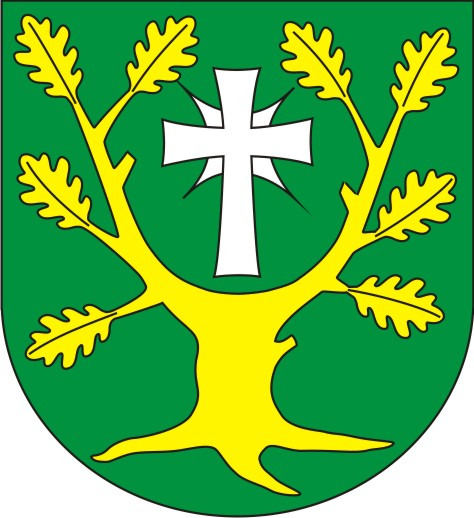 